Министерство образования и науки Российской ФедерацииМинистерство общего и профессионального образования  Ростовской областиРазработка учебного занятияс применением дистанционных образовательных технологийТема: Производная элементарных функцийПД.01 Математика: алгебра и начала математического анализа; геометрияспециальность СПО 09.02.05. Прикладная информатика (по отраслям)БатайскПояснительная запискаДанное  чат-занятие предназначено для проведения учебного занятия по дисциплине ПД.01 Математика: алгебра и начала математического анализа; геометрия для студентов 1 курса ГБПОУ РО «БТИТиР», обучающихся дистанционно с помощью мессенджера Дискорд и WhatsAppПлан занятияДисциплина: Математика: алгебра и начала математического анализа; геометрияГруппа П14, курс 1Специальность: 09.02.05. Прикладная информатика (по отраслям)Тема занятия: Производная элементарных функцийФорма  проведение занятия: Урок с применением дистанционных образовательных технологий (чат-занятие)Интегрирующая дидактическая цель: создать условия для учебной деятельности, способствующей формированию у обучающихся  понятий элементарных функций, рассмотреть правила вычисления производных элементарных функций.Задачи  занятия: Обучающие: ввести понятие элементарных функций, таблицы вычисления производных элементарных функций.Развивающие: развивать умения анализировать, сравнивать, группировать, обобщать, делать выводы;развивать навыки работы с компьютером.Воспитательные: воспитывать трудолюбия и настойчивость в достижении целейразвивать самостоятельность, ответственность.воспитывать интерес к изучению дисциплиныТип занятия: Объяснение нового материала с  использованием дистанционных образовательных технологийДанное занятие позволяет развивать следующие ключевые компетенции обучающегося:• 	Развивать (умение общаться в мессенджере Дискорд, WhatsApp);• 	изучать (умение организовывать взаимосвязи своих знаний и упорядочивать их);• 	искать (умение получать информацию и пользоваться ресурсами интернета);• 	мыслить (умение устанавливать взаимосвязь);• 	сотрудничать (умение принимать решение, выслушивать другую точку зрения);• 	технические навыки (умение организовывать учебную работу, пользоваться вспомогательной аппаратурой, техникой (микрофоном, вебкамерой);• 	адаптироваться (умение находить новое решение).Формат проведения занятия: OFF – LINE режим, ON-LINE – режимФорма организации деятельности: индивидуальнаяТехнологии обучения: проблемная, технология сотрудничества, ИКТ.Методы и приёмы обучения, применяемые на занятие:• частично-поисковый (анализ трудностей в изучении темы контроля);• контроля и самоконтроля (закрепление знаний, тестирование).Учет результатов: выставление оценок в электронный  журналМатериально-техническое обеспечение занятия: комплект компьютерного оборудования, соответствующего требованиям программы дистанционного обучения: Компьютер с ОС Windows 10 с набором совместимого специального оборудования (веб-камера, микрофон, наушники).Требования к уровню ИКТ компетентности обучающихся: - умение пользоваться электронной почтой, мессенджером WhatsApp- работать в мессенджере ДискордУчебно-методическое обеспечение занятия: Используемые информационные и образовательные ресурсы:Башмаков М. И. Математика: учебник: Рекомендовано ФГАУ «ФИРО», 2016 г.Башмаков М. И.: Математика: Задачник: учебное пособие: Рекомендовано ФГАУ «ФИРО», 2016 г.Время реализации занятия – 30 минутСтруктура и ход занятияПриложение Работа в менеджере Дискорд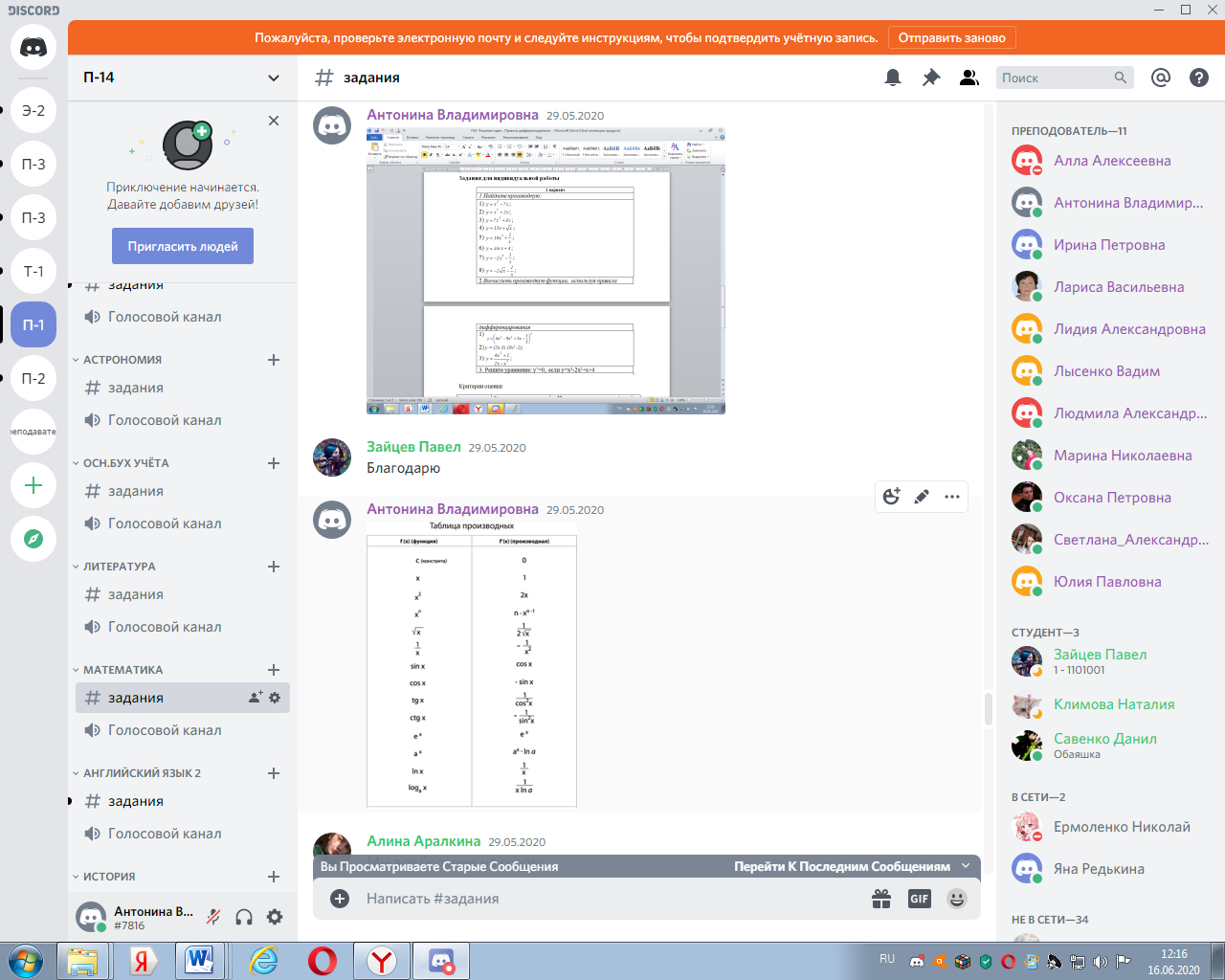 Просмотр видеоролика,  на платформе yandex.ru/video/preview 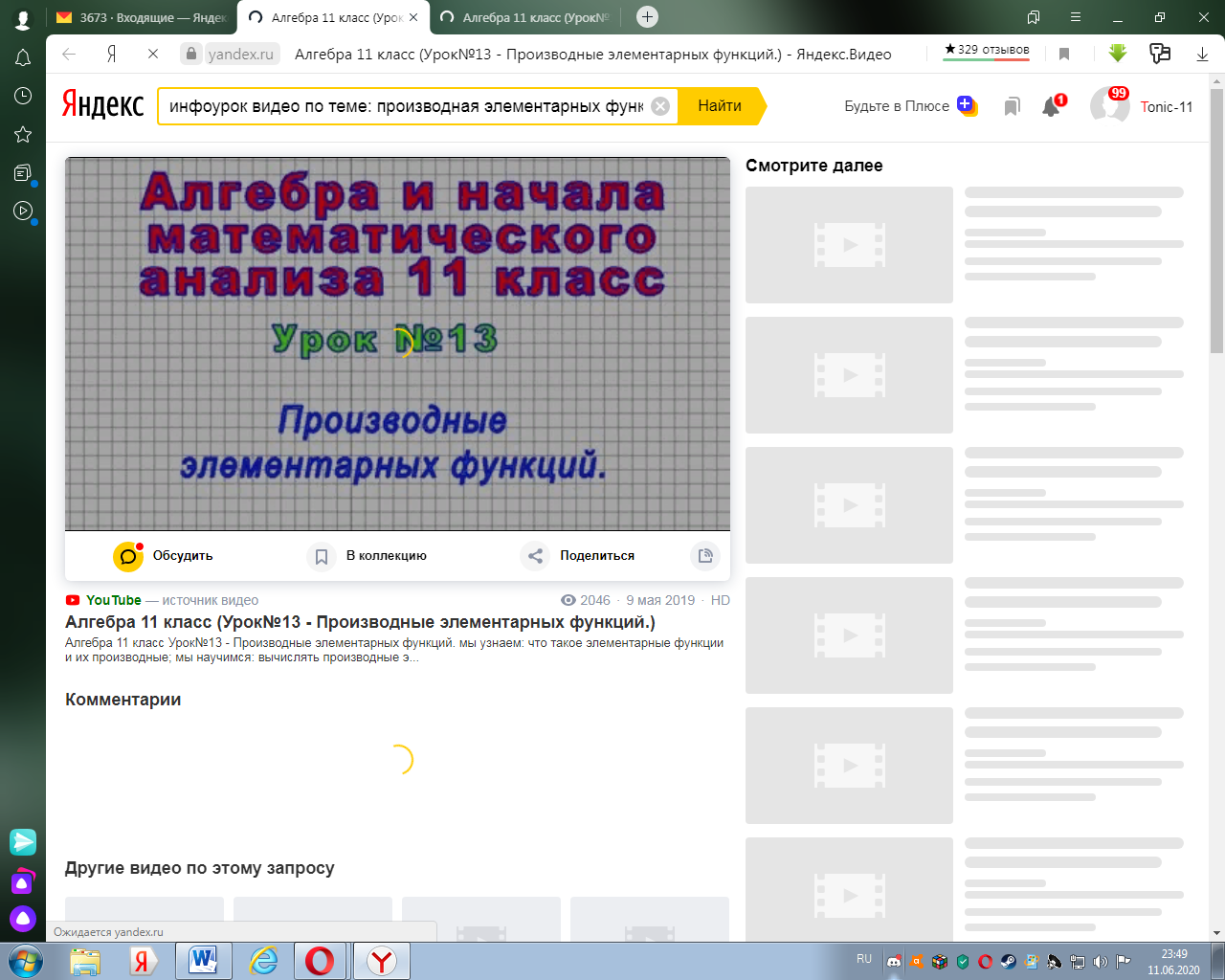 Опрос обучающихся  на сайте learningapps.org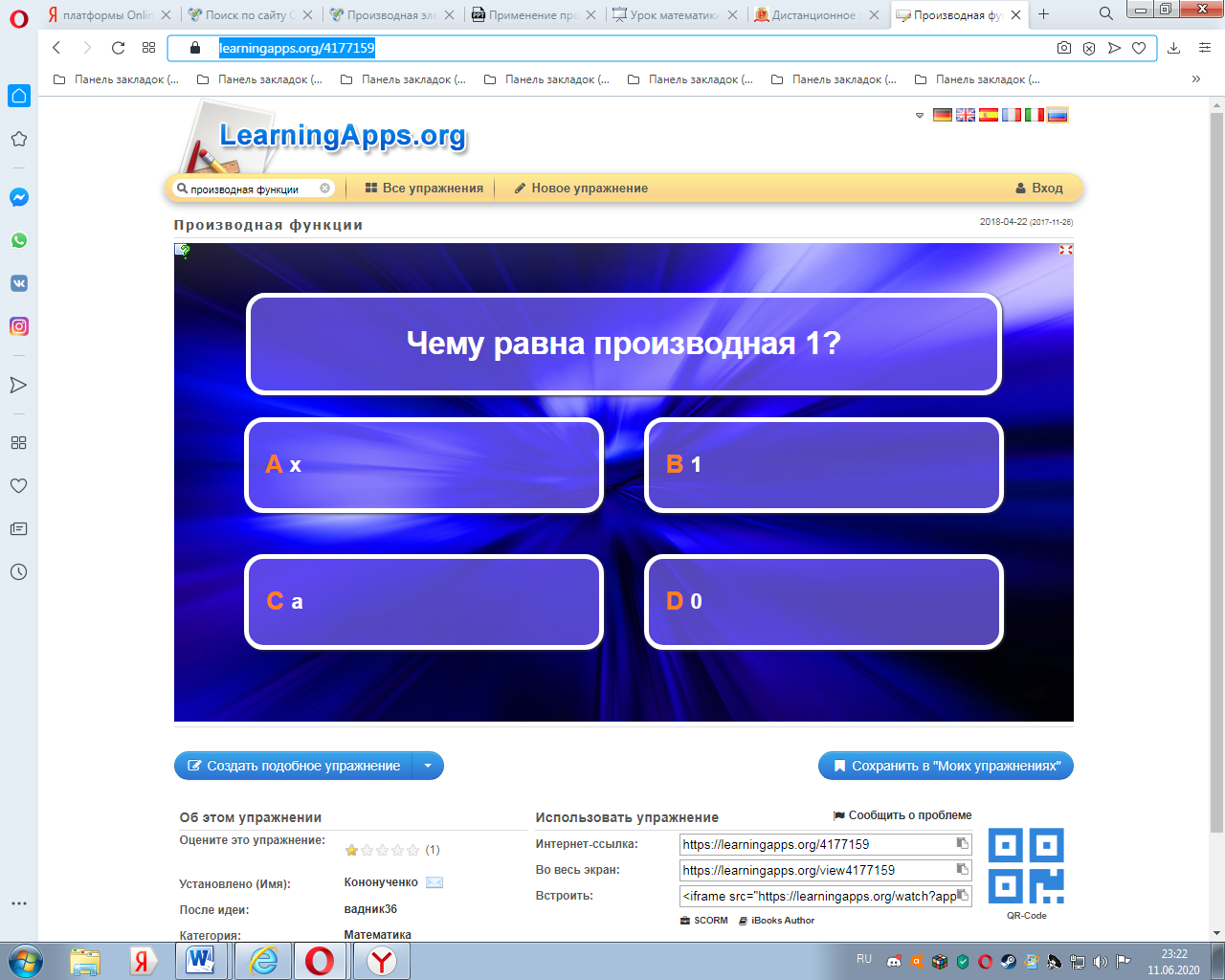 Проработка нового материала на сайте learningapps.org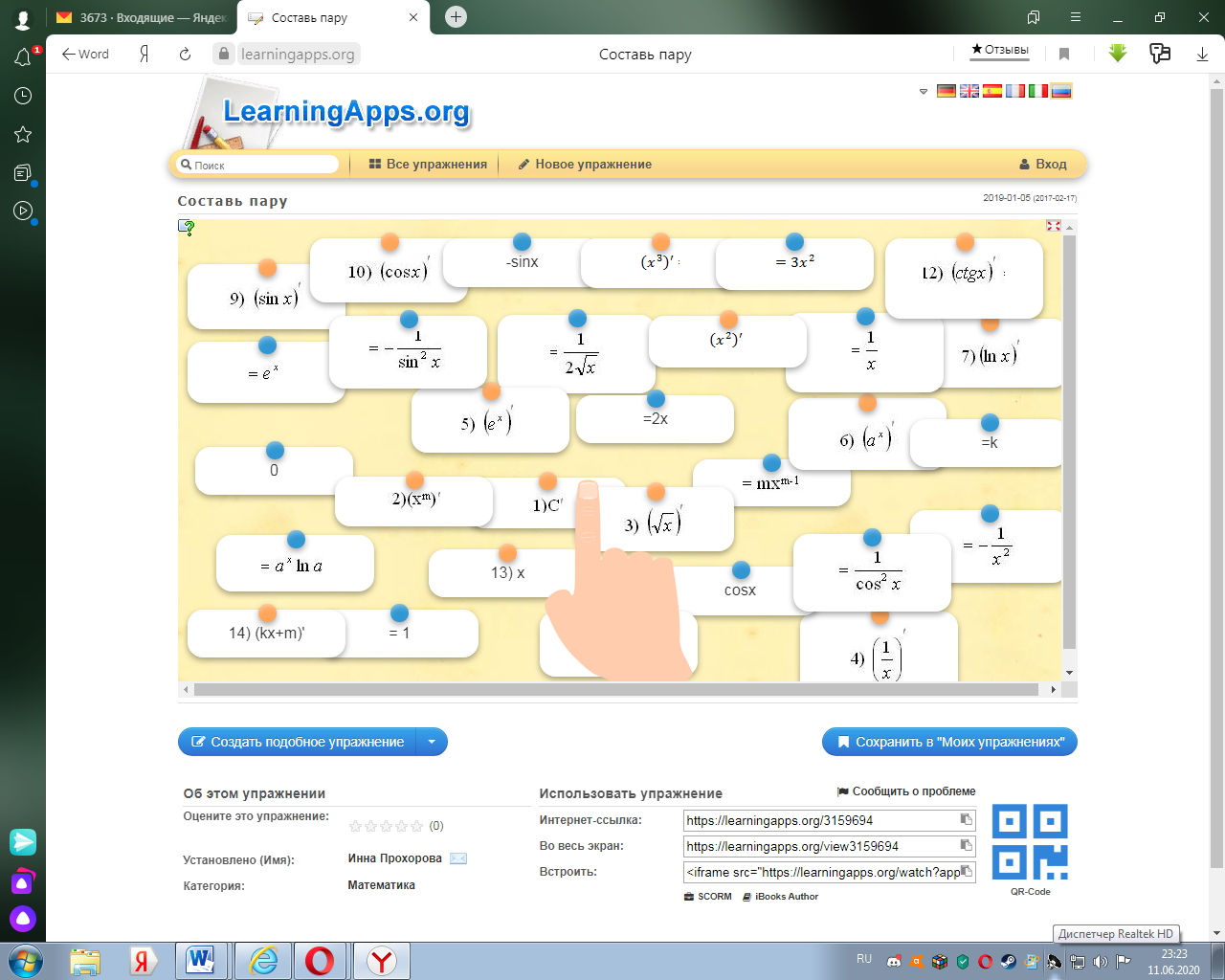 Выполнение тестирования разработанного образовательной платформой Online Test Pad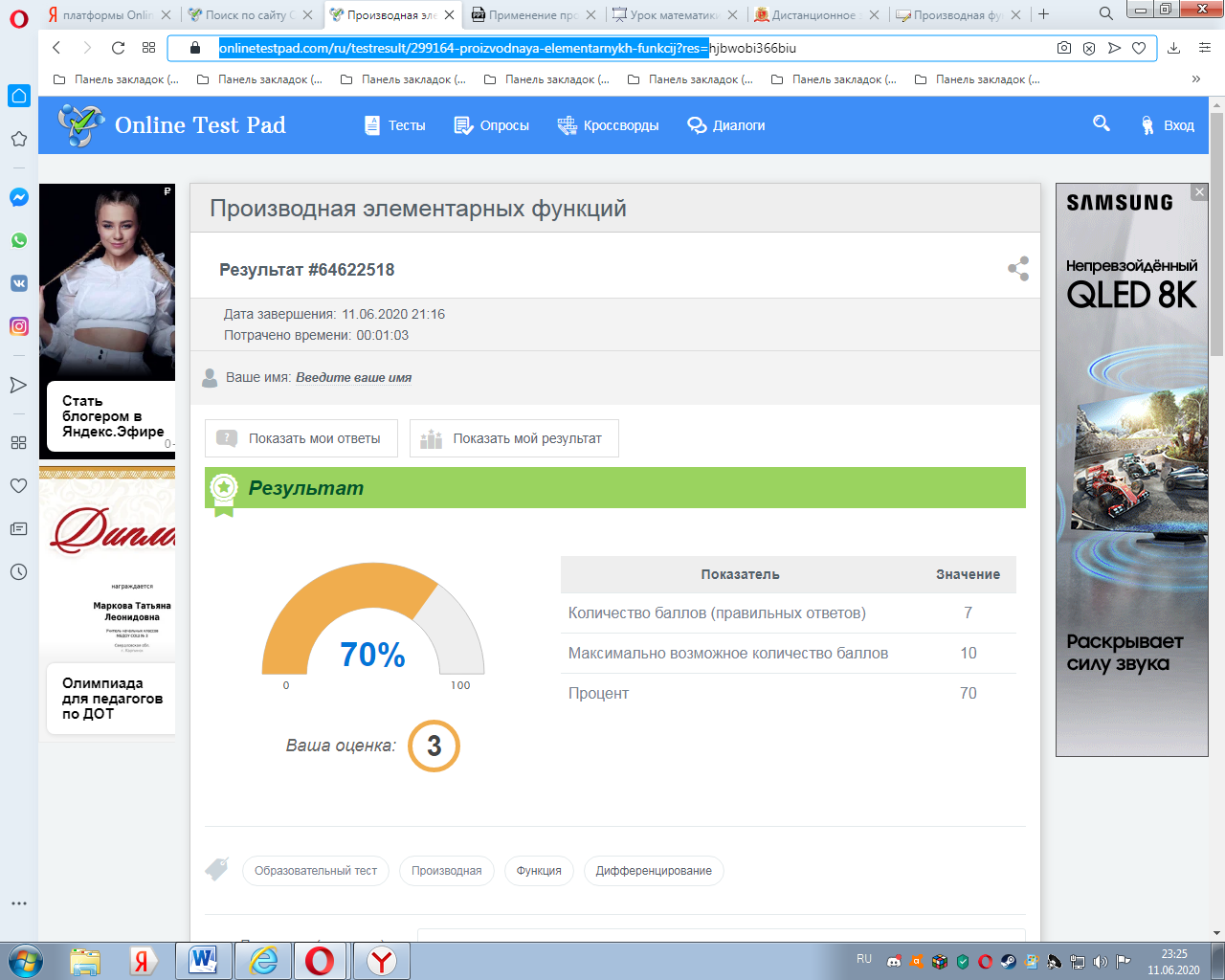 государственное бюджетное профессиональное образовательное учреждение Ростовской области«Батайский  техникум  информационных  технологий и  радиоэлектроники  «Донинтех»  (ГБПОУ РО «БТИТиР»)№ п/пОрганизационный элемент урокаЦель учебной деятельностиФорма подачиматериалаИспользуемый материал(электронный ресурс, учебноепособие, демонстрационныйматериали др)Деятельность преподавателяДеятельность обучающегосяЗУНы и компетенции, на формирование которых направлено заданиеКритерии оцениванияВремя1Мобилизующий этапЗнакомство с новой формой проведения урока – дистанционной;настроить обучающихся на рабочий лад, организовать их активную деятельность.Открыть мессенджер Дискорд, загрузить материалы к уроку Приветствие, настрой на работу, проверка посещаемости (текстовый и голосовой чат мессенджера Дискорд)Мессенджер ДискордОткрывает  мессенджер Дискорд, приветствует обучающихся, настраивает на работу, отмечает в голосовом или текстовом чате мессенджера  отсутствующихОткрывают  мессенджер Дискорд, приветствует преподавателя, отмечаются в голосовом и текстовом чатеОК 2.Личностные: формирование ответственного отношения к учению, готовности и способности обучающихся к саморазвитию и самообразованию на основе мотивации к обучению и познанию1 мин2Мотивационный этапАктивизация мыслительной деятельности, фиксация учебной задачи. Анализ мониторинга активности в ходе подготовки к урокуДемонстрация экрана обучающемуся Файл с целями и планируемыми результатами, прикреплённый в текстовом чате ДискордФормулирует  тему урока, мотивирует обучающихся. слушают преподавателя, настраиваются на урок, делают свои предположения по поводу задач и целей урока в комментариях. ОК.2Личностные УУД: самоорганизация на уроке Регулятивные УУД: способность прогнозировать деятельность на уроке1мин3Актуализация знанийПодготовка к активному и сознательному восприятию нового материала.готовность мышления и осознание потребности к построению нового способа действия.Выполнение заданий, направленных на актуализаций знаний и подготовки к изучению нового материала на сайте https://learningapps.orgДемонстрирует экран сайтаhttps://learningapps.org/4177159Проверяет теоретические знания обучающихся;Демонстрирует задания сайта https://learningapps.org/4177159 на экране компьютераДемонстрирует вопросы, которые помогут восприятию новой темыВыполняют задание на сайте https://learningapps.org/4177159 в видео режиме и голосовом чате мессенджера ДискордПредметные: Понятие производной функции геометрический и физический смысл производно. Личностные УУД: самоорганизация на уроке Регулятивные УУД: способность прогнозировать деятельность на уроке Контроль осуществляется по видеосвязи в режиме онлайн3мин4Информационный этап.Формирование умения добывать информацию  на образовательных страницах сети интернет; расширение кругозора студентов.Выявление новых знаний, развитие умения находить ответы на поставленные вопросы.Просмотр видеоролика,  на платформе yandex.ru/video/previewСсылка на видео-урок https://yandex.ru/video/preview/?filmId=16247985831374563898&text=инфоурок+видео+по+теме%3A+производная+элементарных+функцийСтример экрана в мессенджере ДискордОрганизует деятельность обучающихся, предлагая познакомиться с инструкцией урока. Предлагает познакомиться с новым материалом в форме просмотра видеороликаПросматривают видеоурокhttps://yandex.ru/video/preview/?filmId=16247985831374563898&text=инфоурок+видео+по+теме%3A+производная+элементарных+функцийСоставляют опорный конспект по плану:ОК.4, ОК.5, ОК.8Предметные УУД: умение применить свои знания при выполнении задания, формулировать определения нового математического  понятия, объяснять алгоритм вычисления производных элементарных функций; Регулятивные УУД: предвосхищать результат и уровень усвоения; Познавательные УУД: ориентируются и воспринимают тексты научного стиля, устанавливать причинноследственные связи; Коммуникативные УУД: устанавливать рабочие отношения, эффективно сотрудничать, с достаточной полнотой и точностью выражать свои мысли;При затруднениях просмотра получают консультацию преподавателя при помощи электронных ресурсов13 мин5Этап проработки нового материалаНаучиться приёмам самостоятельной работы с информацией – поиску, отбору, передаче.Обеспечение усвоения новых знаний, отработка на практике Выполнение заданий, направленных на проработку нового материала на сайте https://learningapps.orgОбщий доступ обучающегося на сайтеhttps://learningapps.org/3159694Дает инструкцию по выполнению заданий на сайте learningapps.orgВыполняют предложенное задание на сайте  и делают скриншот.ОК.4, ОК.5, ОК.8Познавательные: Умение делать выводы, искать информацию, представлять наглядно ин-формацию по предложенному материалу. Регулятивные: способность к преодолению трудностей, формирование самоконтроля. Личностные: развитие творческих способностей. Присылают выполненные задания по дисциплине на проверку. 7 мин6Рефлексивно-оценочный этап.Научить видеть результаты своего труда, делиться мнением, проводить анализ своей работыВыполнение тестирования разработанного образовательной платформой Online Test Padhttps://onlinetestpad.com/ru/testresult/299164-proizvodnaya-elementarnykh-funkcij?resсоотнесение цели урока и его результатов, самооценка работы на уроке, осознание метода построения нового знания.Итог урока:Поясняет критерии оценивания:Выполнение предложенных заданий с правильностью 85-100 % заданий по теме + наличие конспектов – оценка 5.Выполнение предложенных заданий с правильностью 68-84 % заданий по теме + наличие конспектов – оценка 4.Выполнение предложенных заданий с правильностью 50-67 % заданий по теме + наличие конспектов – оценка 3.Выполнение предложенных заданий с правильностью ниже 50 % – оценка 2.Рефлексия: проанализируйте свою работу на уроке, и оцените свою деятельность по 5-ти балльной системе. А также попробуйте оценить, на сколько процентов вами усвоена тема урока? Напишите комментарий в личные сообщения преподавателя мессенджера ДискордВыполнят тест на образовательной платформе Online Test Pad.Выполнив задания, делают скриншот и присылают преподавателю в личные сообщения мессенджера Дискорд  Слушают, анализируютЛичностные: формирование ответственного отношения к учению, готовности и способности обучающихся к саморазвитию и самообразованию на основе мотивации к обучению и познанию Регулятивные: Самостоятельно анализировать условия и пути достижения цели, оценивать свою работу и работу одноклассников.- контроль сдачи выполненного задания осуществляется по присланному   скриншоту на электронную почту, личные сообщения  WhatsApp , Дискорд5 мин